DEMANDE DE REDUCTION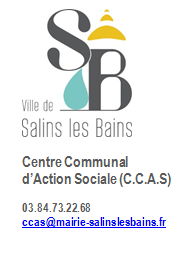 RESTAURANT SCOLAIRECette demande de réduction s’adresse aux familles salinoises.Les demandes de réduction sont étudiées, de manière anonyme, lors des conseils d’administration tenus par le Centre Communal d’Action Sociale (C.C.A.S) de Salins-les-Bains.Suite à l’étude de votre situation, un courrier vous est transmis à votre domicile pour vous informer des suites données à votre dossier.Pour toute demande d’informations complémentaires, vous pouvez joindre le C.C.A.S au 03 84 73 22 68 – ccas@mairie-salinslesbains.frNOMS – PRENOMS – COORDONNEES DES RESPONSABLES LEGAUXMère : …………………………………………………………………………………………………………………………….Père : ……………………………………………………………………………………………………………………………..SITUATION PROFESSIONNELLE DES RESPONSABLES LEGAUXMère : …………………………………………………………………………………………………………………………….Père : ……………………………………………………………………………………………………………………………..COMPOSITION DU FOYERNom : ………………………….. Prénom : ……………………. Né(e) le : …………………… Nom : ………………………….. Prénom : ……………………. Né(e) le : …………………… Nom : ………………………….. Prénom : ……………………. Né(e) le : …………………… Nom : ………………………….. Prénom : ……………………. Né(e) le : …………………… ENFANT(S) CONCERNE(S) PAR LA DEMANDEPrénom : ………………………………. Ecole : ………………………………. Classe : ………………………….Prénom : ………………………………. Ecole : ………………………………. Classe : ………………………….Prénom : ………………………………. Ecole : ………………………………. Classe : ………………………….BUDGET DU FOYERLes ressources et les charges doivent être justifiées. L’avis d’impôt 2018 sur les revenus 2017 est à fournir.Reste à vivre mensuel : ………………………………………………………………………………….(ressources – charges) / nombre de personnes au foyerRESSOURCESRESSOURCESCHARGESCHARGESSalaireLoyerIndemnités chômageChargesPension d’invaliditéChauffageIndemnités journalièresEauRetraiteElectricitéPension réversionGazPrestations familiales / socialesAllocations familialesComplément familialAide au logementAllocation Adulte HandicapéAllocation de Soutien FamilialRSAPrime d’activitéAutresTéléphoneAutres ressourcesImpôts (taxe habitation, foncière, revenus)TOTALAssurances (mutuelle, habitation, voiture)TOTALPension alimentaireTOTALFrais de gardeTOTALFrais de transportTOTALCrédits (préciser la nature)TOTALTOTAL